                                Liceo José Victorino Lastarria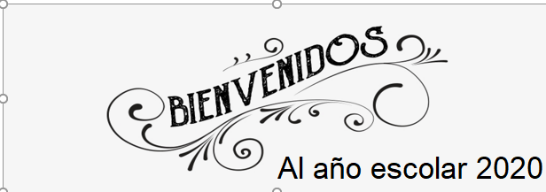                                                  Rancagua                           “Formando Técnicos para el mañana”                                   Unidad Técnico-PedagógicaGuía Matemática   Evaluación diferencialSegundos Medios“Multiplicación de números Enteros”PROFESORAS: JESSICA PARADA   LORENA PALMA y Gladys EspinosaNombre:                                                 Curso:                 Fecha:23 al 27 de marzo de 2020OA 3: Demostrar que comprenden la multiplicación de números naturales de dos dígitos por números naturales de dos dígitos: estimando productos; aplicando estrategias de cálculo mental. 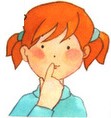 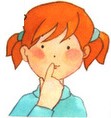 Objetivo de la clase: Multiplicar los siguientes números enteros.     Recuerda Regla de Signos                                                                                                                                                        + x + = +                             - x + = -                                                                                                                                                        + x - = -                                    - x - = +Instrucciones: Desarrollar de forma clara cada ejercicio.Enviar guía desarrollada al correo del profesor correspondiente: Lorena Palma: lopag16@hotmail.comGladys Espinosa: gladysespinosa1980@gmail.comActividadI)Desarrolle: (recuerda la ley de signos)45 x 6-37x 439 x 342 x 496 x 2-43 x -453 x7-79 x 227 x 764 x 9-78 x 267 x 498 x- 5                   59 x 275 x 6-79 x- 797 x 484 x 236 x 6  -69 x 2-100 x 5577 x 854 x 9-150 x -34234 x 4856x -4598 x 450675 x 79-345 x 45489 x 30238 x 67-54 x -4873 x 217599 x 34664 x -334-873 x 21356 x 34999x99001 x 0021234 x 12-444 x -10873 x 4564321 x 43012 x 907599 x 34674 x 87-345 x 4569 x -2